             ISCRIZIONE		Il/la sottoscritto/aChiede l’iscrizione del/la proprio/a figlio/aAlla frequenza del servizio nella seguente modalità(N.B. apporre una x nella casella dei laboratori prescelti)Il sottoscritto dichiara di essere informato, ai sensi e per gli effetti del GDPR Regolamento EU 679/2016, che i dati personali raccolti saranno trattati, anche con strumenti informatici, nell’ambito del procedimento per il quale la presente dichiarazione viene resa e successivamente anche per finalità inerenti la gestione dei servizi stessi, nonché elaborazioni statistiche e iniziative di tipo culturale ed educativo. Tali dati personali potranno essere comunicati a soggetti diversi incaricati della gestione dei servizi medesimi.SERVIZIO: 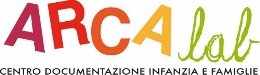 LABORATORIARCALABPRESSO SPAZIO LIBROPERIODOFEBBRAIO 2022MAGGIO 2022tipologia di utentePRIVATOCognomeNomeNomeNomeNomeResidente capcapVia/p.zzaVia/p.zzaVia/p.zzaVia/p.zzaC.F.MailTelTelTelTelCognomeCognomeNomeNomeNomeNato/a aNato/a aIlIlCittadinanzaCittadinanzaCittadinanzaResidente Residente Via/p.zzaVia/p.zzaVia/p.zzaC.F.Bambini e bambine 1-6 anniBambini e bambine 1-6 anniBambini e bambine 1-6 anniDATATITOLO19 FEBBRAIOR come RICICLO “Recupero e differenzio”26 FEBBRAIO  R come RICICLO “Invento e assemblo”12 MARZOR come RICICLO “Produco nuove idee”19 MARZOC come CURA “Osservo”26 MARZOC come CURA “Semino”2 APRILEC come CURA “Proteggo”9 APRILER come RISPETTO “…le Forme”30 APRILER come RISPETTO “…le Idee”14 MAGGIOD come DIFENDO “Il verde intorno a noi”21 MAGGIOD come DIFENDO “L’acqua come risorsa”28 MAGGIOD come DIFENDO “L’ambiente marino”I laboratori sono gratuiti e si svolgono dalle ore 10.30 alle 12.00 presso SPAZIO LIBROI laboratori sono gratuiti e si svolgono dalle ore 10.30 alle 12.00 presso SPAZIO LIBROI laboratori sono gratuiti e si svolgono dalle ore 10.30 alle 12.00 presso SPAZIO LIBRODataFirma di entrambi i genitori/tutore legale